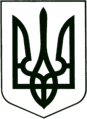 УКРАЇНА
          МОГИЛІВ-ПОДІЛЬСЬКА МІСЬКА РАДА
        ВІННИЦЬКОЇ ОБЛАСТІР І Ш Е Н Н Я  №334Про списання боргів з оплати за житлово-комунальні послугиКеруючись ст.ст. 26, 59 Закону України «Про місцеве самоврядування в Україні», розглянувши звернення громадянина Шевцова Василя Івановича щодо списання боргів за теплопостачання та матеріали, подані юридичним відділом апарату міської ради та виконкому,-                                     міська рада ВИРІШИЛА:Надати дозвіл МКП «Теплоенергетик» (Смеречинський А.В.) списати заборгованість за теплопостачання квартири №95 будинку №14 по вул. Грецькій в м. Могилеві-Подільському за період з жовтня 2009 року по березень 2016 року.МКП «Теплоенергетик» суму заборгованості в розмірі 13668,38 грн. (тринадцять тисяч шістсот шістдесят вісім грн. 38 коп.) віднести на збитки підприємства.Фінасовому управлінню міської ради (Дейнега Н.Д.), при наявності вільного залишку коштів, передбачити в бюджеті міста на 2017 рік капітальний трансферт для  МКП «Теплоенергетик» на суму, вказану в п.2., для покриття збитків, акумульованих протягом ряду років, в зв’язку із списанням боргів.Контроль за виконанням даного рішення покласти на секретаря міської ради, в.о. першого заступника міського голови Гоцуляка М.В. та на постійну комісію з питань бюджету, економіки промисловості та комунальної власності (Рижикова В.І.).     Міський голова                                                      П. БровкоВід 15.12.2016 р.11 сесії7 скликання